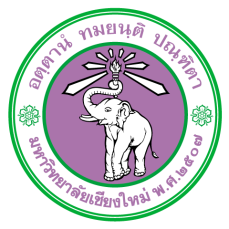 หนังสือแสดงความสมัครใจในการเข้าร่วมการวิจัยโดยได้รับการบอกกล่าววันที่...........เดือน.............................พ.ศ………….ข้าพเจ้า.....………………………...….............……….........................................อายุ…...……............ปีอาศัยอยู่บ้านเลขที่……................ถนน………...........……..........……ตำบล……………….....……………….....................อำเภอ……………………....……………….จังหวัด......................................รหัสไปรษณีย์……...........…………...............โทรศัพท์............................................................อีเมล.........................................................................................ขอแสดงความสมัครใจเข้าร่วมโครงการวิจัย เรื่อง  	โดยข้าพเจ้าได้รับทราบรายละเอียดเกี่ยวกับที่มาและจุดมุ่งหมายในการทำวิจัย ประเด็นคำถามในแบบสอบถาม/สัมภาษณ์ ประโยชน์ที่คาดว่าจะได้รับจากการวิจัย และความเสี่ยงที่อาจจะเกิดขึ้นจากการเข้าร่วมการวิจัย รวมทั้งแนวทางป้องกันและแก้ไข และสิ่งตอบแทนที่จะได้รับ โดยได้อ่านหรือรับทราบข้อความในเอกสารชี้แจงผู้เข้าร่วมการวิจัยโดยตลอด อีกทั้งยังได้รับคำอธิบายและตอบข้อสงสัยจากหัวหน้าโครงการฯ เป็นที่เรียบร้อยแล้ว 	ข้าพเจ้าได้รับทราบถึงสิทธิ ข้อมูล ทั้งประโยชน์และความเสี่ยงจากการเข้าร่วมการวิจัย และสามารถถอนตัวหรืองดเข้าร่วมการวิจัยได้ทุกเมื่อ โดยจะไม่มีผลกระทบใดๆ ต่อข้าพเจ้าในอนาคตข้าพเจ้าอนุญาตให้ผู้วิจัยใช้ข้อมูลที่ได้รับจากข้าพเจ้า แต่จะไม่เผยแพร่ต่อสาธารณะเป็นรายบุคคล โดยจะนำเสนอผลเป็นข้อมูลโดยรวมจากการวิจัยเท่านั้น	ข้าพเจ้าเข้าใจข้อความในเอกสารชี้แจงผู้เข้าร่วมการวิจัย และหนังสือแสดงความสมัครใจนี้โดยตลอดแล้ว และข้าพเจ้ามีสิทธิขอสำเนาเอกสารนี้จากนักวิจัยได้ จึงลงลายมือชื่อไว้ ลงชื่อ………………………………………..ผู้เข้าร่วมการวิจัย/ผู้ให้ข้อมูล/ผู้แทนโดยชอบธรรม(..……………….............................)วันที่........เดือน........................พ.ศ...........ลงชื่อ………………………………………..ผู้วิจัย/ผู้ให้ข้อมูลและขอความยินยอม()วันที่........เดือน........................พ.ศ...........